Ҡарар									  РЕШЕНИЕ«О ежегодном отчете главы сельского поселения о деятельности администрации сельского поселения  Языковский сельсовет  за 2020 год».	Заслушав и обсудив отчет  главы сельского поселения Языковский сельсовет  Еникеева  Р.Р. о деятельности администрации сельского поселения Языковский сельсовет за 2020 год, Совет сельского поселения Языковский сельсовет муниципального района Благоварский район Республики Башкортостан  Р Е Ш И Л  :1. Утвердить отчет о деятельности администрации  сельского поселения Языковский сельсовет муниципального района Благоварский район Республики Башкортостан  за 2020 год и признать работу  удовлетворительной.2. Главной задачей администрации сельского поселения Языковский сельсовет считать выполнение намеченных планов социально-экономического развития сельского поселения Языковский сельсовет муниципального района Благоварский район.3. Обнародовать отчет о деятельности  администрации на информационном стенде сельского  поселения Языковский сельсовет.         Глава сельского поселения          Языковский сельсовет:                                             Р.Р. Еникеевс.Языково16.02.2021г.№   4-43Отчет о деятельности администрациисельского поселения Языковский сельсовет в 2020 году.	В соответствии с Федеральным законом «Об общих принципах организации местного самоуправления в Российской Федерации», Уставом сельского поселения - глава муниципального образования представляет ежегодный отчет о своей работе и деятельности администрации. В нашем поселении он проводится ежегодно, и сегодня Вашему вниманию представляется отчет о работе за 2020 год.В целом для нашего сельского поселения 2020 год сложился,  я считаю успешно и плодотворно. Сельское поселение Языковский сельсовет  продолжило свое развитие.Главными задачами в работе Администрации сельского поселения остается исполнение полномочий в соответствии с действующим законодательством и Уставом.Мы должны стремиться к улучшению условий жизни людей, повышать комфортность проживания на территории сельского поселения. Работа сельского поселения Языковский сельсовет ориентирована на улучшение жизни людей. Для информирования населения о деятельности администрации используется официальный сайт администрации сельского поселения, на котором размещаются нормативные документы, регламенты оказываемых муниципальных услуг, бюджет и отчет об его исполнении, сведения о доходах и расходах муниципальных служащих, а также много другое. Основной задачей сайта является обеспечение гласности и доступности информации о деятельности органов местного самоуправления поселения  и принимаемых ими решениях. 1. Об основных направлениях работы.В 2020году администрацией сельского поселения Языковский сельсовет были разработаны и представлены на утверждение Совета проект бюджета с Прогнозом социально экономического развития сельского поселения на 2021 год, проект исполнения бюджета за 2019 год;-    были организованы и проведены 6 публичных слушаний по темам: по внесению изменений в Устав сельского поселения Языковский сельсовет, внесение изменений в Правила землепользования и застройки, по утверждению проектов планировки и межевания, по предоставлению разрешения на отклонение от предельных параметров разрешенного строительства, по предоставлению разрешения на условно разрешенный вид использования земельного участка, об основных показателях социально-экономического развития сельского поселения Языковский сельсовет муниципального района  Благоварский район Республики Башкортостан за 2020 год  и о прогнозе социально-экономического развития  сельского поселения Языковский сельсовет с 2021 года и на период до 2023 года, о бюджете сельского поселения Языковский сельсовет муниципального района Благоварский  район Республики Башкортостан на 2021 год и на плановый период 2022-2023 годов;- проводилась разъяснительная работа среди населения, особенно с престарелыми и неблагополучными семьями, по пожарной безопасности; о профилактике правонарушений, -  в связи с противоэпидемиологической обстановкой сходы в 2020году не проводили, собраний провели 7;2. Поступление налогов в бюджет.	Финансирование расходов на содержание сельсовета осуществлялось   счет средств местного бюджета. Бюджет за 2020 год по доходам при уточнении плана составил	45 896 202,81 руб., исполнение в сумме 48 583 630,55рублей или  105,86 %, в том числе дотация 465 000 рублей, субвенция на осуществление первичного воинского учета в сумме  678 900 рублей.	Расходная часть бюджета   сельского поселения исполнена в сумме 46 046 202,81рублей при уточненном плане 46 017 661,20 рублей или 99,94 %.         Имущественный налог поступил в сумме 1300000,0 рублей при плане 1300000,0 рублей (100%).  Земельный налог составил 6 954 874,5 рубля при плане 6 954 874,5 рублей – 100%, налог на доходы с физических лиц – 1731125,00 рублей при плане 1731125,00 рублей – 100 %.3. Делопроизводство в Администрации сельского поселения.      Вся работа Администрации – это забота о населении. За отчетный период, на личный прием  к Главе поселения  обратилось 350 человек. В адрес сельсовета поступило 186 письменных заявлений от жителей по самым разнообразным вопросам. В основном это жизненные вопросы,  касающиеся улучшения жилищных условий, строительства, материального положения, вопросам землепользования и т. д. На все обращения были даны квалифицированные ответы. 	Выдано 7039 различных  справок, оформлялись документы на получение субсидии, льгот, адресной помощи, детских пособий, материальной помощи и электроснабжения, оформления домовладений и земельных участков в собственность. Выдано 240 бытовых характеристик.  Рассмотрено 38 заявлении граждан по принятию на учет в качестве  нуждающихся в улучшении жилищных условий, сняты с учета 50 граждан. Проведены обследования жилых помещений на пригодность для проживания, обследования земельных участков, жилищно-бытовых условий граждан и по ним составлены 103 акта. Издано 251 распоряжений по деятельности  администрации, по личному составу, по административно хозяйственной части; 187 постановлений в основном о переименовании и присвоении адреса. Также 2020г. постановлением принимались нормативные правовые акты, регламентирующие деятельность администрации сельского поселения, по предоставлению муниципальных услуг.  	 Сотрудниками администрации регулярно   подготавливались отчеты о деятельности Администрации, а также ответы на письма и запросы органов власти, организаций. Были приняты  724 запросов с вышестоящих организацией, на которые предоставлялись исчерпывающие ответы.  Зарегистрированы 1406 исходящих документов.Администрация сельского поселения сотрудничает с правоохранительными органами по профилактике правонарушений. В 2020 году провели 17 заседаний совета по профилактике правонарушений, с приглашением граждан совершившие различного рода преступления. В 2020  году из органов прокуратуры поступили 23 протеста и представлений на нормативные правовые акты, все протесты и представления были рассмотрены и устранены в установленные законом сроки.4. Демографическая ситуация на территории сельского поселения по состоянию на 01.01.2021 г.- Численность постоянного населения составляет 9153 человек.В состав сельского поселения Языковский сельсовет входят 8 населенных пункта на их территории расположено 3204 хозяйства, общая протяженность улиц составляет  78 км.За отчетный год:- родилось – 107 чел.- умерло –79 чел.Миграционная система характеризуется:- прибыло – 234 чел.- убыло – 271 чел.Всего за отчетный период население уменьшилось  на 37 чел.Стало традицией – чествовать супругов, которые отмечают юбилеи совместной супружеской жизни, юбиляров долгожителей. Так в течение 2020 года прошло чествование 4 семейных пар, отметивших юбилеи совместной жизни (50 и 60 лет). Поздравили 8 юбиляров-долгожителей нашего сельского поселения и вручили памятные подарки.5. Характеристика мобилизационных людских ресурсов, динамика их движения за отчетный период.Всего на первичном воинском учете состоит 2023человек.-призывников – 189 чел.-офицеры запаса – 45 чел.-прапорщиков, мичманов, сержантов, старшин, солдат и матросов запаса  1789 чел.Из них:-на общем воинском учете 1687 чел.-на специальном воинском учете 110 чел.Убыло -91 прапорщиков, мичманов, сержантов, старшин, солдат и матросов запаса   по причинам: смерти, перемена места жительства и достижения предельного возраста.Анализируются проверки организаций по ведению воинского учета и представление сведений необходимых для занесения в документы воинского учета в предшествующем году и результаты контроля.6. Пользование, управление и контроль за землями в ведении сельского поселения.	В 2020 году по дачной амнистии оформлены гражданами сельского поселения 11 участка, и в порядке приватизации 3  жилых помещений.          Работа с населением по вопросу регистрации прав на земельные участки и имущество с целью уточнения списков землепользователей и владельцев имущества продолжается. Введено в Федеральную информационную адресную систему 20 объектов, внесли изменения по 406 объектам. Постоянно ведется работа по выявлению адресного несоответствия объектов и  их исправлению.Администрацией сельского поселения в целях предоставления муниципальных услуг были направлены 335 межведомственных  запросов в росреестр. За сельским поселением оформлены 7 объектов недвижимости.7. Благоустройство сельского поселения Языковский сельсовет.	В 2020 году  согласно  закону 44 ФЗ "О контрактной системе в сфере закупок товаров, работ, услуг для обеспечения государственных и муниципальных нужд" администрацией сельского поселения было проведено закупочных процедур в количестве 8 штук на общую сумму – 23 478,3 тыс. руб., экономия по заключенным контрактам составила 8 338,25руб.; а также 251 договор закупок малого объема на общую сумму -32 684,27 тыс. руб.  В основном  закупки касались сферы благоустройства. Так на капитальный ремонт парка с. Языково было израсходовано 10 138 360,00 руб.,  софинансирование с местного бюджета составило 1 013 836,0 руб.По благоустройству проведены такие виды работ как установка ограждений придомовой территории многоквартирного дома №20 по ул. Друненкова на сумму 305 000 руб.  По акции «Реальные дела» регионального отделения партии «Единая Россия» благоустроена территория мемориала войнам землякам, погибшим при исполнении служебного долга в с. Языково: всего израсходовано  из Республиканского бюджета 225 000,00 руб. денежных средств, софинансирование из местного бюджета составило 400 000, 00 руб. По этой же программе приобретены детские площадки на сумму 90000,0 руб., софинансирование 30000,00 руб. и установлены  на  дворовой территории многоквартирных домов №29, 31 по ул. Чапаева, и на спортивной площадке на ул. Цветочная с. Языково. Детская площадка на дворовой территории домов №29 и 31 по ул. Друненкова установлена с резиновом мягким  покрытием и ограждением, всего израсходовано  из Республиканского бюджета 225 000,00 руб. денежных средств, софинансирование из местного бюджета составило 450 000,00 руб.         По программе поддержке местных инициатив приобретена и установлена детская игровая площадка в д. Заречный на сумму 743 600 рублей, софинансирование составило с местного бюджета - 65 000,0руб., с населения - 37 178,0 руб.         Так же установлены детские площадки в деревне Топоринка и в селе Коб-Покровка.          По подпрограмме «Башкирские дворики» закончена работа по благоустройству дворовой территории многоквартирных домов №4, 6  по ул. Мира  с. Языково на общую  сумму 1 341 000,0 руб.  Софинансирование из местного бюджета по данным программам составили 10 %  Большое внимание уделяется безопасности граждан. На сегодняшний день на территории с. Языково всего установлены 707 светильников, из них в 2019 году по программе «Модернизация уличного освещения» - 181 шт. Согласно заключенному энергосервисному контракту на сегодняшний день установлено 381 светильников. В других населенных пунктах сельского поселения Языковский сельсовет освещение работает согласно Правилам организации уличного освещения на территории сельского поселения Языковский сельсовет муниципального района Благоварский район Республики Башкортостан.На содержание дорог с. Языково и населенных пунктов из дорожного фонда  было использовано 9 023 571,53руб. Дорожные деньги направлены на содержание дорог, очистки от снега, на барьерное ограждение, на приобретение и установка дорожных знаков, на приобретение  контейнеров и частичное ограждение контейнерных площадок, а также на разработку проекта организации дорожного движения и сметной документации. Все договора  по выполненным работам включены в реестр договоров и контрактов.       По соглашению сторон были предоставлены субсидии для обеспечения устойчивого функционирования организаций, поставляющих ресурсы для предоставления коммунальных услуг населению по регулируемым тарифам ООО «Теплоснаб», «Водхоз», на общую сумму за счет Республики Башкортостан –4 066 600,0 руб., с местного бюджета 717 640,0 руб. На территории сельского поселения в 2020 году построено и введено в эксплуатацию 49 домов площадью 5413 кв.м.	         С объявлением 2020года Годом Эстетики в летний период еженедельно проводили субботники на территории сельского поселения с участием населения.          Главной задачей  Администрации сельского поселения Языковский сельсовет на 2021 год останутся вопросы по благоустройству населенных пунктов и улучшению жизни сельского поселения. Все возникающие вопросы администрация сельского поселения будет решать с учетом складывающейся ситуации и финансовых возможностей в тесном сотрудничестве с администраций  муниципального района, со всеми предприятиями, учреждениями и жителями поселения.                   Глава сельского поселения:                       Р.Р. ЕникеевБАШҠОРТОСТАН РЕСПУБЛИКАhЫ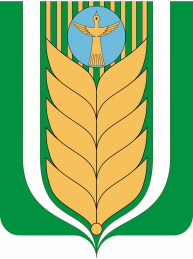 РЕСПУБЛИКА БАШКОРТОСТАНБЛАГОВАР  РАЙОНЫСОВЕТ  СЕЛЬСКОГОМУНИЦИПАЛЬ РАЙОНЫНЫҢ ЯЗЫКОВПОСЕЛЕНИЯ ЯЗЫКОВСКИЙ СЕЛЬСОВЕТАУЫЛ СОВЕТЫ АУЫЛ БИЛӘМӘhЕМУНИЦИПАЛЬНОГО РАЙОНАСОВЕТЫдүртенсе  сакырылышБЛАГОВАРСКИЙ РАЙОНчетвертый  созыв452740,  Языков ауылы, Социалистик урамы, 1Тел. (34747) 2-29-72, Факс 2-22-61452740, с. Языково, ул. Социалистическая, 1Тел. (34747) 2-29-72, Факс 2-22-61